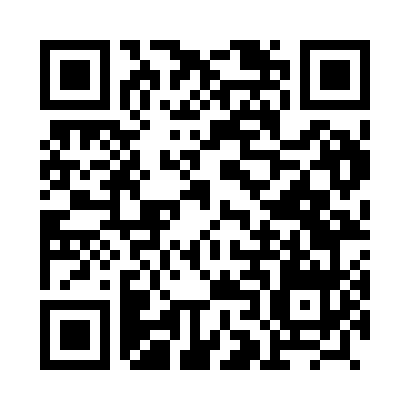 Prayer times for Polanco, PhilippinesWed 1 May 2024 - Fri 31 May 2024High Latitude Method: NonePrayer Calculation Method: Muslim World LeagueAsar Calculation Method: ShafiPrayer times provided by https://www.salahtimes.comDateDayFajrSunriseDhuhrAsrMaghribIsha1Wed4:185:3111:442:595:567:052Thu4:185:3111:442:595:577:053Fri4:175:3011:433:005:577:054Sat4:175:3011:433:005:577:065Sun4:175:3011:433:015:577:066Mon4:165:2911:433:015:577:067Tue4:165:2911:433:015:577:068Wed4:155:2911:433:025:577:079Thu4:155:2911:433:025:577:0710Fri4:155:2811:433:025:587:0711Sat4:145:2811:433:035:587:0712Sun4:145:2811:433:035:587:0813Mon4:145:2811:433:045:587:0814Tue4:135:2811:433:045:587:0815Wed4:135:2811:433:045:587:0816Thu4:135:2711:433:055:597:0917Fri4:135:2711:433:055:597:0918Sat4:125:2711:433:055:597:0919Sun4:125:2711:433:065:597:1020Mon4:125:2711:433:065:597:1021Tue4:125:2711:433:066:007:1022Wed4:125:2711:433:076:007:1123Thu4:115:2711:433:076:007:1124Fri4:115:2711:433:076:007:1125Sat4:115:2711:443:086:007:1226Sun4:115:2711:443:086:017:1227Mon4:115:2711:443:086:017:1228Tue4:115:2711:443:096:017:1329Wed4:115:2711:443:096:017:1330Thu4:115:2711:443:096:027:1331Fri4:115:2711:443:106:027:14